Обучающий семинар для членов ТИК Михайловского района28 Июня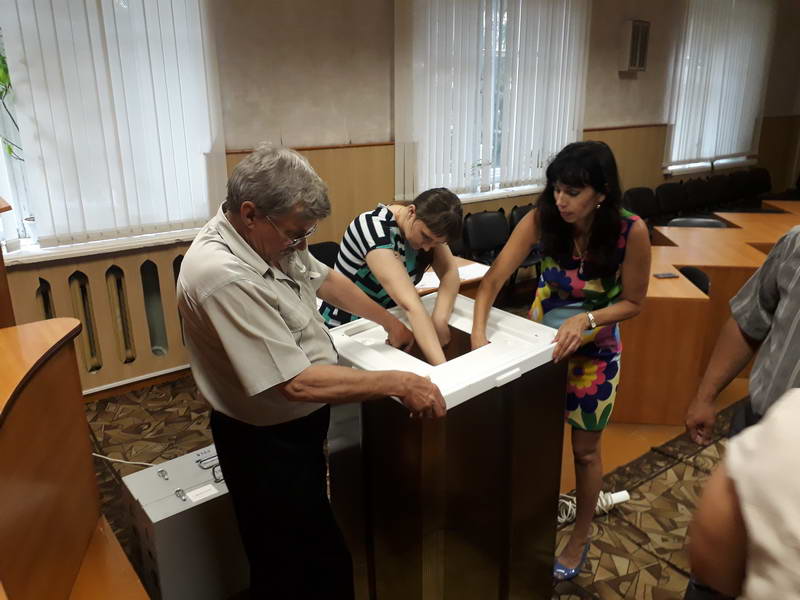   27 июня 2019 года в Михайловском районе прошел обучающий семинар для членов территориальной избирательной комиссиипо теме: «Использование комплексов обработки избирательных бюллетеней КОИБ-2010 в единый день голосования 8 сентября 2019 года при проведении дополнительных выборов депутата Алтайского краевого Законодательного Собрания по одномандатному избирательному округу № 2». 
  В ходе проведения семинарабылиизучены основные алгоритмы работы с КОИБ, начиная с проведения тестирования системы, проверки работоспособности, заканчивая процессом подсчета голосов избирателей и изготовления протокола УИК об итогах голосования. 
  Системным администратором ГАС «Выборы» Светланой Ломаевой было проведено практическое занятие, на котором участникисеминара проработаливесь процесс голосования: от подготовки комплекса обработки избирательных бюллетеней к работе до печати итогового протокола. 
  По итогам семинара члены ТИК не только освоили работу с КОИБ, но и изучили правовые аспекты применения комплексов обработки избирательных бюллетеней, а также получили знания по организационным моментам работы территориальной комиссии в день голосования.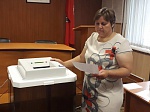 